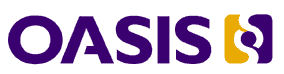 Open Command and Control (OpenC2) Language Specification Version 1.0Committee Specification Draft 0214 February 2018Specification URIsThis version:http://docs.oasis-open.org/openc2/oc2ls/v1.0/csd02/oc2ls-v1.0-csd02.docxhttp://docs.oasis-open.org/openc2/oc2ls/v1.0/csd02/oc2ls-v1.0-csd02.htmlhttp://docs.oasis-open.org/openc2/oc2ls/v1.0/csd02/oc2ls-v1.0-csd02.pdfPrevious version:http://docs.oasis-open.org/openc2/oc2ls/v1.0/csd01/oc2ls-v1.0-csd01.pdf (Authoritative)http://docs.oasis-open.org/openc2/oc2ls/v1.0/csd01/oc2ls-v1.0-csd01.htmlhttp://docs.oasis-open.org/openc2/oc2ls/v1.0/csd01/oc2ls-v1.0-csd01.docxLatest version:http://docs.oasis-open.org/openc2/oc2ls/v1.0/oc2ls-v1.0.pdfhttp://docs.oasis-open.org/openc2/oc2ls/v1.0/oc2ls-v1.0.htmlhttp://docs.oasis-open.org/openc2/oc2ls/v1.0/oc2ls-v1.0.docxTechnical Committee:OASIS Open Command and Control (OpenC2) TCChairs:Joe Brule (jmbrule@nsa.gov), National Security AgencySounil Yu (sounil.yu@bankofamerica.com), Bank of AmericaEditors:Jason Romano (jdroman@nsa.gov), National Security AgencyDuncan Sparrell (duncan@sfractal.com), sFractal Consulting LLCAdditional artifacts:This prose specification is one component of a Work Product that also includes:The Authoritative version of this specification, in the Markdown language: http://docs.oasis-open.org/openc2/oc2ls/v1.0/csd02/md/oc2ls-v1.0-wd03.md.Abstract:Cyberattacks are increasingly sophisticated, less expensive to execute, dynamic and automated. The provision of cyberdefense via statically configured products operating in isolation is no longer tenable. Standardized interfaces, protocols and data models will facilitate the integration of the functional blocks within a system or enterprise. Open Command and Control (OpenC2) is a concise and extensible language to enable the command and control of cyber defense components, subsystems and/or systems in a manner that is agnostic of the underlying products, technologies, transport mechanisms or other aspects of the implementation. It should be understood that a language such as OpenC2 is necessary but insufficient to enable coordinated cyber response. Other aspects of coordinated cyber response such as sensing, analytics, and selecting appropriate courses of action are beyond the scope of OpenC2.Status:This document was last revised or approved by the OASIS Open Command and Control (OpenC2) TC on the above date. The level of approval is also listed above. Check the “Latest version” location noted above for possible later revisions of this document. Any other numbered Versions and other technical work produced by the Technical Committee (TC) are listed at https://www.oasis-open.org/committees/tc_home.php?wg_abbrev=openc2#technical.TC members should send comments on this specification to the TC’s email list. Others should send comments to the TC’s public comment list, after subscribing to it by following the instructions at the “Send A Comment” button on the TC’s web page at https://www.oasis-open.org/committees/openc2/.This specification is provided under the Non-Assertion Mode of the OASIS IPR Policy, the mode chosen when the Technical Committee was established. For information on whether any patents have been disclosed that may be essential to implementing this specification, and any offers of patent licensing terms, please refer to the Intellectual Property Rights section of the TC’s web page (https://www.oasis-open.org/committees/openc2/ipr.php).Note that any machine-readable content (Computer Language Definitions) declared Normative for this Work Product is provided in separate plain text files. In the event of a discrepancy between any such plain text file and display content in the Work Product's prose narrative document(s), the content in the separate plain text file prevails.Citation format:[OpenC2-Lang-v1.0]Open Command and Control (OpenC2) Language Specification Version 1.0. Edited by Jason Romano and Duncan Sparrell. 14 February 2018. OASIS Committee Specification Draft 02. http://docs.oasis-open.org/openc2/oc2ls/v1.0/csd02/oc2ls-v1.0-csd02.html. Latest version: http://docs.oasis-open.org/openc2/oc2ls/v1.0/oc2ls-v1.0.html.NoticesCopyright © OASIS Open 2018. All Rights Reserved.All capitalized terms in the following text have the meanings assigned to them in the OASIS Intellectual Property Rights Policy (the "OASIS IPR Policy"). The full Policy may be found at the OASIS website.This document and translations of it may be copied and furnished to others, and derivative works that comment on or otherwise explain it or assist in its implementation may be prepared, copied, published, and distributed, in whole or in part, without restriction of any kind, provided that the above copyright notice and this section are included on all such copies and derivative works. However, this document itself may not be modified in any way, including by removing the copyright notice or references to OASIS, except as needed for the purpose of developing any document or deliverable produced by an OASIS Technical Committee (in which case the rules applicable to copyrights, as set forth in the OASIS IPR Policy, must be followed) or as required to translate it into languages other than English.The limited permissions granted above are perpetual and will not be revoked by OASIS or its successors or assigns.This document and the information contained herein is provided on an "AS IS" basis and OASIS DISCLAIMS ALL WARRANTIES, EXPRESS OR IMPLIED, INCLUDING BUT NOT LIMITED TO ANY WARRANTY THAT THE USE OF THE INFORMATION HEREIN WILL NOT INFRINGE ANY OWNERSHIP RIGHTS OR ANY IMPLIED WARRANTIES OF MERCHANTABILITY OR FITNESS FOR A PARTICULAR PURPOSE.OASIS requests that any OASIS Party or any other party that believes it has patent claims that would necessarily be infringed by implementations of this OASIS Committee Specification or OASIS Standard, to notify OASIS TC Administrator and provide an indication of its willingness to grant patent licenses to such patent claims in a manner consistent with the IPR Mode of the OASIS Technical Committee that produced this specification.OASIS invites any party to contact the OASIS TC Administrator if it is aware of a claim of ownership of any patent claims that would necessarily be infringed by implementations of this specification by a patent holder that is not willing to provide a license to such patent claims in a manner consistent with the IPR Mode of the OASIS Technical Committee that produced this specification. OASIS may include such claims on its website, but disclaims any obligation to do so.OASIS takes no position regarding the validity or scope of any intellectual property or other rights that might be claimed to pertain to the implementation or use of the technology described in this document or the extent to which any license under such rights might or might not be available; neither does it represent that it has made any effort to identify any such rights. Information on OASIS' procedures with respect to rights in any document or deliverable produced by an OASIS Technical Committee can be found on the OASIS website. Copies of claims of rights made available for publication and any assurances of licenses to be made available, or the result of an attempt made to obtain a general license or permission for the use of such proprietary rights by implementers or users of this OASIS Committee Specification or OASIS Standard, can be obtained from the OASIS TC Administrator. OASIS makes no representation that any information or list of intellectual property rights will at any time be complete, or that any claims in such list are, in fact, Essential Claims.The name "OASIS" is a trademark of OASIS, the owner and developer of this specification, and should be used only to refer to the organization and its official outputs. OASIS welcomes reference to, and implementation and use of, specifications, while reserving the right to enforce its marks against misleading uses. Please see https://www.oasis-open.org/policies-guidelines/trademark for above guidance.Table of Contents1	Introduction	61.1 Goal	61.2 Purpose and Scope	61.3 IPR Policy	71.4 Terminology	71.5 Document Conventions	71.6 Naming Conventions	71.7 Normative References	82	OpenC2 Language	92.1 Overview	92.2 OpenC2 Command	92.2.1 Command Structure	92.2.2 Action Vocabulary	102.2.3 Target Vocabulary	122.2.4 Actuator	132.2.5 Command-Option Vocabulary	142.3 OpenC2 Response	142.3.1 Response Structure	143	OpenC2 Property Tables	153.1 OpenC2 Messages	153.1.1 OpenC2 Command	153.1.1.1 Type Name: OpenC2Command	153.1.1.2 Type Name: Action	153.1.1.3 Type Name: Target	173.1.1.4 Type Name: Actuator	183.1.1.5 Type Name: Command-Options	183.1.2 OpenC2 Response	193.2 Property Details	194	Foundational Actuator Profile	205	Conformance	21Appendix A. Acknowledgments	22Appendix B. Revision History	23Appendix C. Acronyms	24Editor's Note: This document is NOT complete.The document development process is based on agile software development principles. Iterative, incremental working documents are being developed, reviewed by the Language Subcommittee, and then submitted to the Technical Committee for approval as a Committee Specification Drafts (CSD).This is iteration 2 and the expectation is there will be 4 or 5 CSD iterations before this document is complete and ready to be submitted for approval as a Committee Specification. Parenthetical "Editor's Notes" will be removed prior to submitting for Committee Specification. Sections that are expected to added in a later iteration (prior to 1.0) will be labeled with "TBSL" for "To Be Supplied Later", optionally with a guestimate as to which iteration it would be supplied in.IntroductionThe OpenC2 Language Specification defines a language used to compose messages for command and control of cyber defense systems and components.The OpenC2 language defines two message types:Command: An instruction from one system to another to act on the content of the commandResponse: Any information captured or necessary to send back to the invoking system that requested the Command be invokedThe components of an OpenC2 Command are an action (what is to be done), a target (what is being acted upon), an optional actuator (what is performing the command), and command options, which influence how the command is to be performed. An action coupled with a target is sufficient to describe a complete OpenC2 Command. The inclusion of an actuator and/or command-options provide additional precision.Additional detail regarding the TARGET and ACTUATOR may be included to increase the precision of the command. For example, which target (i.e., target specifier), additional information about what is to be performed on a specific target type (i.e., target option), which actuator(s) (i.e., actuator specifier) and/or additional information regarding how a specific actuator executes the action (i.e., actuator option).An OpenC2 Response is issued as a result of an OpenC2 command. OpenC2 responses are used to provide acknowledgement, status, results of command execution, or other information in conjunction with a particular command.GoalEditor's Note - TBSL - This section will be included in a future iteration (probably iteration 5) prior to submitting for Committee Specification.Purpose and ScopeThe OpenC2 Language Specification defines the set of components to assemble a complete command and control message and provides a framework so that the language can be extended. . To achieve this purpose, the scope of this specification includes:the set of actions and options that may be used in OpenC2 commandsthe set of targets, target specifiers, and target optionsA syntax that defines the structure of commands and responsesan organizational scheme that describes an Actuator ProfileThe MTI serialization of OpenC2 commands, and responsesthe procedures for extending the languageThe OpenC2 language assumes that the event has been detected, a decision to act has been made, the act is warranted, and the initiator and recipient of the commands are authenticated and authorized. The OpenC2 language was designed to be agnostic of the other aspects of cyber defense implementations that realize these assumptions. The following items are beyond the scope of this specification:Language extensions unique to an actuatorAlternate serializations of OpenC2 commandsThe enumeration of the protocols required for transport, information assurance, sensing, analytics and other external dependenciesIPR PolicyThis specification is provided under the Non-Assertion Mode of the OASIS IPR Policy, the mode chosen when the Technical Committee was established. For information on whether any patents have been disclosed that may be essential to implementing this specification, and any offers of patent licensing terms, please refer to the Intellectual Property Rights section of the TC’s web page (https://www.oasis-open.org/committees/openc2/ipr.php).TerminologyThe key words "MUST", "MUST NOT", "REQUIRED", "SHALL", "SHALL NOT", "SHOULD", "SHOULD NOT", "RECOMMENDED", "MAY", and "OPTIONAL" in this document are to be interpreted as described in [RFC2119] and [RFC8174] when, and only when, they appear in all capitals, as shown here.Document ConventionsEditor's Note - TBSL - This section will be included in a future iteration (probably iteration 5) prior to submitting for Committee Specification.Naming ConventionsRFC2119/RFC8174 key words (see section 1.4) are in all uppercase.All type names, property names and literals are in lowercase, except when referencing canonical names defined in another standard (e.g., literal values from an IANA registry). Words in property names are separated with an underscore (_), while words in type names and string enumerations are separated with a hyphen (-). All type names, property names, object names, and vocabulary terms are between three and 250 characters long.{ "action": "contain",
  "target": {
    "user_account": {
      "user_id": "fjbloggs",
      "account_type": "windows-local"
    }
  }
}Normative ReferencesOpenC2 LanguageOverviewThe OpenC2 language has two distinct message types: Command and Response. The OpenC2 Command describes an action performed on a target. The OpenC2 Response is a means to provide information (such as acknowledgement, status, etc.) as a result of an OpenC2 Command.OpenC2 CommandThe OpenC2 Command communicates an action to be performed on a target and may include information identifying the actuator(s) that is to execute the command.Command StructureAn OpenC2 Command has four fields: ACTION, TARGET, ACTUATOR and COMMAND-OPTIONS.The ACTION and TARGET fields are required and are populated by one of the 'action-types' in Table 2-1 and the 'target-types' in Table 2-2. A particular target-type may be further refined by one or more 'target-specifiers' and/or 'target-options'.The optional ACTUATOR field identifies the entity or entities that are tasked to execute the OpenC2 Command.Information with respect to how the action is to be executed is provided with one or more 'actuator-options'.The optional COMMAND-OPTIONS field is populated by one or more 'command-options' that provide information that influences how the command is executed.The following list summarizes the fields and subfields of an OpenC2 Command. OpenC2 Commands MUST contain an ACTION and TARGET and MAY contain an ACTUATOR and/or COMMAND-OPTIONS. OpenC2 is agnostic of any particular serialization; however, implementations MUST support JSON serialization of the commands.ACTION (required): The task or activity to be performed.TARGET (required): The object of the action. The ACTION is performed on the target.TARGET-NAME (required): The name of the object of the action.TARGET-SPECIFIERS (optional): The specifier further identifies the target to some level of precision, such as a specific target, a list of targets, or a class of targets.TARGET-OPTIONS (optional): Additional information about how to perform the action for a specific target type.ACTUATOR (optional): The ACTUATOR may perform the ACTION on the TARGET. The ACTUATOR type will be defined within the context of an Actuator Profile.ACTUATOR-NAME (required): The name of the set of functions (e.g., "firewall") performed by the actuator, and the name of the profile defining commands applicable to those functions.ACTUATOR-SPECIFIERS (optional): The specifier identifies the actuator to some level of precision, such as a specific actuator, a list of actuators, or a group of actuators.ACTUATOR-OPTIONS (optional): The options specify how a particular ACTION is to be performed for an actuator type.COMMAND-OPTIONS (optional): Provide additional information on how the command is to be performed, such as date/time, periodicity, duration etc. COMMAND OPTIONS only influence/ impact the command and are defined independently of any ACTION, ACTUATOR or TARGET.The TARGET of an OpenC2 Command may include a set of targets of the same type, a range of targets, or a particular target. Specifiers for TARGETs are optional and provide additional precision for the target.The OpenC2 ACTUATOR field identifies the entity(ies) that execute the ACTION on the TARGET. Specifiers for actuators refine the command so that a particular function, system, class of devices, or specific device can be identified. Actuator-options indicate how an action is to be done in the context of the actuator.COMMAND-OPTIONS influence the command by providing information such as time, periodicity, duration, or other details on what is to be executed. They can also be used to convey the need for acknowledgement or additional status information about the execution of a command.Action VocabularyThis section defines the set of OpenC2 actions grouped by their general activity. Table 2-1 summarizes the definition of the OpenC2 actions.Actions that Control Information: These actions are used to gather information needed to determine the current state or enhance cyber situational awareness.Actions that Control Access: These actions are used to control traffic flow and file permissions (e.g., allow/deny).Actions that Control Activities/Devices: These actions are used to control the state or the activity of a system, a process, a connection, a host, or a device. The actions are used to execute tasks, adjust configurations, set and update parameters, and modify attributes.Effects-Based Actions: Effects-based actions are at a higher level of abstraction for purposes of communicating a desired impact rather than a command to execute specific tasks. This level of abstraction enables coordinated actions between enclaves, while permitting a local enclave to optimize its workflow for its specific environment. Effects-based action assumes that the recipient enclave has a decision-making capability because effects-based actions typically do not have a one-to-one mapping to the other actions.Table 2-1. Summary of Action DefinitionsTarget VocabularyThe TARGET is the object of the ACTION (or alternatively, the ACTION is performed on the TARGET). The baseline set of TARGETs is summarized in Table 2-2 and a full description of the targets and their associated specifiers is documented in the property tables (TBSL).Table 2-2. Summary of Targets.ActuatorAn ACTUATOR is an implementation of a cyber defense function that executes the ACTION on the TARGET. An Actuator Profile is a specification that identifies the subset of ACTIONS, TARGETS and other aspects of this language specification that are mandatory to implement or optional in the context of a particular ACTUATOR. An Actuator Profile also defines ACTUATOR-SPECIFIERS and ACTUATOR-OPTIONS that are meaningful and possibly unique to the actuator.An Actuator Profile SHALL be composed in accordance with the framework in section 4.Editor's Note - TBSL - More text be included in a future iteration (probably iteration 4) prior to submitting for Committee Specification.Command-Option VocabularyCOMMAND-OPTIONS influence a command and are independent of the TARGET, ACTUATOR and ACTION itself. COMMAND-OPTIONS provide additional information to refine how the command is to be performed such as time, periodicity, or duration, or convey the need for status information such as a response is required. The requested status/information will be carried in a RESPONSE.Table 2-3 lists the valid command-options.Editor's Note - TBSL - This table be included in a future iteration (probably iteration 3) prior to submitting for Committee Specification.Table 2-3. Summary of Command Options.OpenC2 ResponseThe OpenC2 Response is a message sent from an entity as the result of a command. Response messages provide acknowledgement, status, results from a query, or other information as requested from the issuer of the command. Response messages are solicited and correspond to a command.Response StructureEditor's Note - TBSL - This section be included in a future iteration (probably iteration 3) prior to submitting for Committee Specification.OpenC2 Property TablesOpenC2 MessagesThe following subsections provide the permitted values within an OpenC2 message.OpenC2 CommandThe OpenC2 Command describes an action performed on a target. It can be directive or descriptive depending on the context.Type Name: OpenC2CommandBase Type: RecordType Name: ActionBase Type: EnumeratedType Name: TargetBase Type: ChoiceType Name: ActuatorEditor's Note - TBSL - This section be included in future iterations (probably iterations 3 & 4) prior to submitting for Committee Specification.Type Name: Command-OptionsEditor's Note - TBSL - This section be included in future iterations (probably iterations 3 & 4) prior to submitting for Committee Specification.OpenC2 ResponseEditor's Note - TBSL - This section be included in future iterations (probably iterations 3 & 4) prior to submitting for Committee Specification.Property DetailsEditor's Note - TBSL - This section be included in future iterations (probably iterations 3 & 4) prior to submitting for Committee Specification.Foundational Actuator ProfileEditor's Note - TBSL - This section be included in a future iteration (probably iteration 5) prior to submitting for Committee Specification.ConformanceOpenC2 is a command and control language that converges (i.e., common 'point of understanding') on a common syntax, and lexicon. Conformant implementations of OpenC2:MUST support OpenC2 commands and responses as defined in this document.MUST implement the actions designated as mandatory in this document.MUST implement the targets designated as mandatory in this document.MAY implement optional targets defined in this documentMAY implement actuator specifiers, actuator options, target specifiers and/or target options as specified in one or more Actuator Profiles.MUST implement JSON serialization of the commands and responses that are consistent with the syntax defined in this document.Editor's Note - TBSL - More conformance text will be included in a future iteration (probably iteration 5) prior to submitting for Committee Specification.AcknowledgmentsThe following individuals have participated in the creation of this specification and are gratefully acknowledged:Participants:Editor's Note - TBSL - This section be included in the final iteration prior to submitting for Committee Specification.Revision HistoryAcronymsEditor's Note - TBSL - This section be included in the final iteration prior to submitting for Committee Specification.[RFC2119]Bradner, S., "Key words for use in RFCs to Indicate Requirement Levels", BCP 14, RFC 2119, DOI 10.17487/RFC2119, March 1997, http://www.rfc-editor.org/info/rfc2119.[RFC8174]Leiba, B., "Ambiguity of Uppercase vs Lowercase in RFC 2119 Key Words", BCP 14, RFC 8174, DOI 10.17487/RFC8174, May 2017, http://www.rfc-editor.org/info/rfc8174.ActionDescriptionActions that Control InformationscanThe scan action is the systematic examination of some aspect of the entity or its environment in order to obtain information.locateThe locate action is used to find an object either physically, logically, functionally, or by organization.queryThe query action initiates a request for information.reportThe report action tasks an entity to provide information to a designated recipient of the information.notifyThe notify action is used to set an entity's alerting preferences.Actions that Control AccessdenyThe deny action is used to prevent a certain event or action from completion, such as preventing a flow from reaching a destination (e.g., block) or preventing access.containThe contain action stipulates the isolation of a file, process, or entity such that it cannot modify or access assets or processes that support the business and/or operations of the enclave.allowThe allow action permits the access to or execution of a target.Actions that Control Activities/DevicesstartThe start action initiates a process, application, system, or some other activity.stopThe stop action halts a system or ends an activity.restartThe restart action conducts a stop of a system or an activity followed by a start of a system or an activity.pauseThe pause action ceases a system or activity while maintaining state.resumeThe resume action starts a system or activity from a paused state.cancelThe cancel action invalidates a previously issued action.setThe set action changes a value, configuration, or state of a managed entity within an IT system.updateThe update action instructs the component to retrieve, install, process, and operate in accordance with a software update, reconfiguration, or some other update.moveThe move action changes the location of a file, subnet, or process.redirectThe redirect action changes the flow to a particular destination other than its original intended destination.createThe create action adds a new entity of a known type (e.g., data, files, directories).deleteThe delete action removes an entity of a known type (e.g., data, files, flows).snapshotThe snapshot action captures the state of a target at an instant in time.detonateThe detonate action executes and observes the behavior of a target (e.g., file, hyperlink) in a manner that is isolated from assets that support the business or operations of the enclave.restoreThe restore action returns to an identical or similar known state.saveThe save action commits data or system state to memory.throttleThe throttle action adjusts the rate of a process, function, or activity.delayThe delay action stops or holds up an activity or data transmittal.substituteThe substitute action replaces all or part of the data, content, or payload.copyThe copy action duplicates a file or data flow.syncThe sync action synchronizes an actuator with other system components.Effects-Based ActionsinvestigateThe investigate action tasks the recipient to aggregate and report information as it pertains to a security event or incident.mitigateThe mitigate action tasks the recipient to circumvent the problem without necessarily eliminating the vulnerability or attack point.remediateThe remediate action tasks the recipient to eliminate the vulnerability or attack point.TargetDescriptionartifactThe Artifact Object permits capturing an array of bytes (8-bits), as a base64-encoded string or linking to a file-like payload.commandThe Command Object represents a reference to a previously issued OpenC2 Command.deviceThe Device Object represents the properties of a hardware or virtual device.directoryThe Directory Object represents the properties common to a file system directory.diskThe Disk Object represents a disk drive.disk_partitionThe Disk Partition Object represents a single partition of a disk drive.domain_nameThe Domain Name represents the properties of a network domain name.email_addrThe Email Address Object represents a single email address.email_messageThe Email Message Object represents an instance of an email message, corresponding to the internet message format described in RFC 5322 and related RFCs.fileThe File Object represents the properties of a file.ipv4_addrThe IPv4 Address Object represents one or more IPv4 addresses expressed using CIDR notation.ipv6_addrThe IPv6 Address Object represents one or more IPv6 addresses expressed using CIDR notation.mac_addrThe MAC Address Object represents a single Media Access Control (MAC) address.memoryThe Memory Object represents memory objects.ip_connectionThe IP Connection Object represents a network connection that originates from a source and is addressed to a destination.openc2The OpenC2 object is the summation of the actions, targets and profiles supported by the actuator. The target is used with the query action to determine an actuator's capabilities.processThe Process Object represents common properties of an instance of a computer program as executed on an operating system.softwareThe Software Object represents high-level properties associated with software, including software products.urlThe URL Object represents the properties of a uniform resource locator (URL).user_accountThe User Account Object represents an instance of any type of user account, including but not limited to operating system, device, messaging service, and social media platform accounts.user_sessionThe User Session Object represents a user session.volumeThe Volume Object represents a generic drive volume.windows_registry_keyThe Registry Key Object represents the properties of a Windows registry key.x509_certificateThe X509 Certificate Object represents the properties of an X.509 certificate, as defined by ITU recommendation X.509.Command OptionTypeDescriptionTBSLTBSLTBSLIDProperty NameTypeDescription1actionActionThe task or activity to be performed (i.e., the 'verb').2targetTargetThe object of the action. The action is performed on the target.3actuatorActuatorThe subject of the action. The actuator executes the action on the target.4command-optionsCommand-OptionsAn object containing additional properties that apply to the command.IDElement NameDescription1scanThe scan action is the systematic examination of some aspect of the entity or its environment in order to obtain information.2locateThe locate action is used to find an object either physically, logically, functionally, or by organization.3queryThe query action initiates a request for information.4reportThe report action tasks an entity to provide information to a designated recipient of the information.5notifyThe notify action is used to set an entity's alerting preferences.6denyThe deny action is used to prevent a certain event or action from completion, such as preventing a flow from reaching a destination (e.g., block) or preventing access.7containThe contain action stipulates the isolation of a file, process, or entity such that it cannot modify or access assets or processes that support the business and/or operations of the enclave.8allowThe allow action permits the access to or execution of a target.9startThe start action initiates a process, application, system, or some other activity.10stopThe stop action halts a system or ends an activity.11restartThe restart action conducts a stop of a system or an activity followed by a start of a system or an activity.12pauseThe pause action ceases a system or activity while maintaining state.13resumeThe resume action starts a system or activity from a paused state.14cancelThe cancel action invalidates a previously issued action.15setThe set action changes a value, configuration, or state of a managed entity within an IT system.16updateThe update action instructs the component to retrieve, install, process, and operate in accordance with a software update, reconfiguration, or some other update.17moveThe move action changes the location of a file, subnet, or process.18redirectThe redirect action changes the flow to a particular destination other than its original intended destination.19createThe create action adds a new entity of a known type (e.g., data, files, directories).20deleteThe delete action removes an entity of a known type (e.g., data, files, flows).21snapshotThe snapshot action captures the state of a target at an instant in time.22detonateThe detonate action executes and observes the behavior of a target (e.g., file, hyperlink) in a manner that is isolated from assets that support the business or operations of the enclave.23restoreThe restore action returns to an identical or similar known state.24saveThe save action commits data or system state to memory.25throttleThe throttle action adjusts the rate of a process, function, or activity.26delayThe delay action stops or holds up an activity or data transmittal.27substituteThe substitute action replaces all or part of the data, content, or payload.28copyThe copy action duplicates a file or data flow.29syncThe sync action synchronizes an actuator with other system components.30investigateThe investigate action tasks the recipient to aggregate and report information as it pertains to a security event or incident.31mitigateThe mitigate action tasks the recipient to circumvent the problem without necessarily eliminating the vulnerability or attack point.32remediateThe remediate action tasks the recipient to eliminate the vulnerability or attack point.IDProperty NameTypeDescription1artifactartifactThe Artifact Object permits capturing an array of bytes (8-bits), as a base64-encoded string or linking to a file-like payload.2commandcommandThe Command Object represents a reference to a previously issued OpenC2 Command.3devicedeviceThe Device Object represents the properties of a hardware or virtual device.4directorydirectoryThe Directory Object represents the properties common to a file system directory.5diskdiskThe Disk Object represents a disk drive.6disk_partitiondisk-partitionThe Disk Partition Object represents a single partition of a disk drive.7domain_namedomain-nameThe Domain Name represents the properties of a network domain name.8email_addremail-addrThe Email Address Object represents a single email address.9email_messageemail-messageThe Email Message Object represents an instance of an email message, corresponding to the internet message format described in RFC 5322 and related RFCs.10filefileThe File Object represents the properties of a file.11ipv4_addripv4-addrThe IPv4 Address Object represents one or more IPv4 addresses expressed using CIDR notation.12ipv6_addripv6-addrThe IPv6 Address Object represents one or more IPv6 addresses expressed using CIDR notation.13mac_addrmac-addrThe MAC Address Object represents a single Media Access Control (MAC) address.14memorymemoryThe Memory Object represents memory objects.15ip_connectionip-connectionThe IP Connection Object represents a network connection that originates from a source and is addressed to a destination.16openc2openc2The OpenC2 object is the summation of the actions, targets and profiles supported by the actuator. The target is used with the query action to determine an actuator's capabilities.17processprocessThe Process Object represents common properties of an instance of a computer program as executed on an operating system.18softwaresoftwareThe Software Object represents high-level properties associated with software, including software products.19urlurlThe URL Object represents the properties of a uniform resource locator (URL).20user_accountuser-accountThe User Account Object represents an instance of any type of user account, including but not limited to operating system, device, messaging service, and social media platform accounts.21user_sessionuser-sessionThe User Session Object represents a user session.22volumevolumeThe Volume Object represents a generic drive volume.23windows_registry_keywindows-registry-keyThe Registry Key Object represents the properties of a Windows registry key.24x509_certificatex509-certificateThe X509 Certificate Object represents the properties of an X.509 certificate, as defined by ITU recommendation X.509.RevisionDateEditorChanges Madev1.0-wd0110/31/2017Romano, SparrellInitial working draftv1.0-csd0111/14/2017Romano, Sparrellapproved wd01v1.0-wd0201/12/2018Romano, Sparrell01 ballot commentstargetsv1.0-wd0301/31/2018Romano, SparrellIncorporated comments from TC review: editorial, action/target definition changes